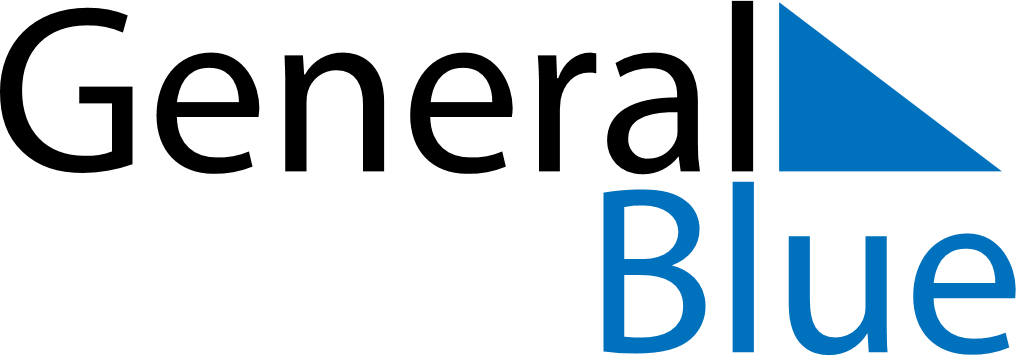 May 2022May 2022May 2022May 2022UruguayUruguayUruguayMondayTuesdayWednesdayThursdayFridaySaturdaySaturdaySunday1Labour Day234567789101112131414151617181920212122Battle of Las Piedras23242526272828293031